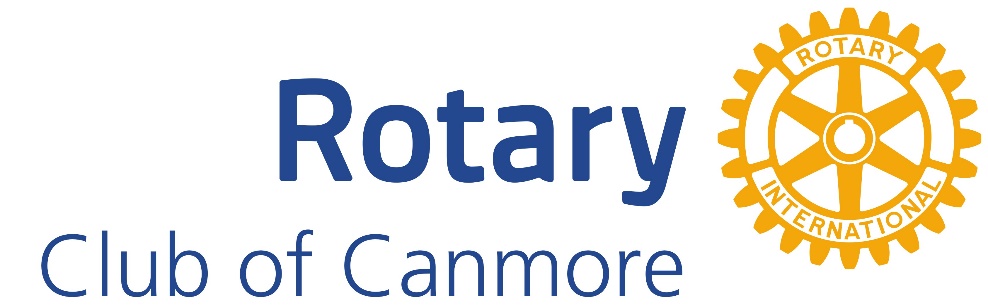 Box 8421 Canmore AB   T1W 2V2Pre-Authorized Debit AgreementNew Agreement ___  Change of agreement ___Member name _____________________________________________________address and phone number if different from listing on ClubRunner:____________________________________________________________________________________________________________________________________Bank Account Information (please attach a cheque marked VOID or fill in the information below)Account number__________________________Branch Transit Number ____________________Financial Institution Number ________________Financial Institution Name _________________________________________________Branch address _________________________________________		_________________________________________I authorize the Rotary Club of Canmore to debit the account identified above for $__________ on the __15th ___ day of every month.  Of this amount 	$ 22.92 is in payment of 2017-2018 membership dues, and $__________ is a donation to the Rotary Club of Canmore Charitable Foundation.I can cancel this authorization at any time by providing written or email notice to the Treasurer or President at least 14 days before the next scheduled debit.I waive any requirement for the Rotary Club of Canmore to notify me before debiting my account.I consent to the disclosure of the above information to the Bow Valley Credit Union which holds the club’s account that will be credited.Signature  _________________________________Date 	     _________________________________